Проконсультируйтесь с врачом перед началом программы обучения. Данное оборудование может определить максимальное значение (Пульс, Давление, Продолжительность и пр.), с которым Вы сможете тренироваться, а так же поможет получать точную информацию во время тренировок. Данное оборудование не подходит для использования в терапевтических целях.Сборку оборудования необходимо произвести именно так, как описано в руководстве по эксплуатации.Максимальная масса пользователя не более 125 кг；Устанавливайте оборудование в сухом месте, недоступном для влаги и воды. Люди с физическими недостатками и дети могут пользоваться оборудованием только в присутствии других людей, которые могут оказать помощь. Чтобы избежать загрязнения поверхности, необходимо подложить в области сборки резиновый коврик, деревянную доску и пр.Заниматься на тренажере необходимо в тренировочной одежде и обуви.Эллиптический велосипед предназначен только для профессионального оборудования, пожалуйста, не пытайтесь менять его или использовать не по назначению.Храните эллиптический велосипед отдельно от других предметов.Проверьте все винты, гайки и другие соединения перед использованием оборудования в первый раз и убедитесь, что тренажер находится в безопасном состоянии.Необходимо соблюдать осторожность при подъёме и перемещении.оборудования, чтобы не повредить спину. Всегда используйте надлежащие способы подъёма и /или пользуйтесь помощью.Сделайте разминку перед использованием тренажера, чтобы избежать травмы.Если у вас появилось чувство головокружения, тошноты и прочие симптомы, пожалуйста, прекратите тренировку и обратитесь к врачу.  1.подготовка:A. Перед установкой, убедитесь, что у вас достаточно места вокруг объекта.B. Используйте только настоящий инструмент для сборки.C. Перед сборкой проверьте, все ли необходимые детали для каждого конкретного шага доступны (далее вы найдёте обозначения всех деталей (обозначены цифрами) для каждого шага сборки)2.ИНСТРУКЦИЯ ПО СБОРКЕ:ШАГ 1: Сборка передних и задних стабилизаторов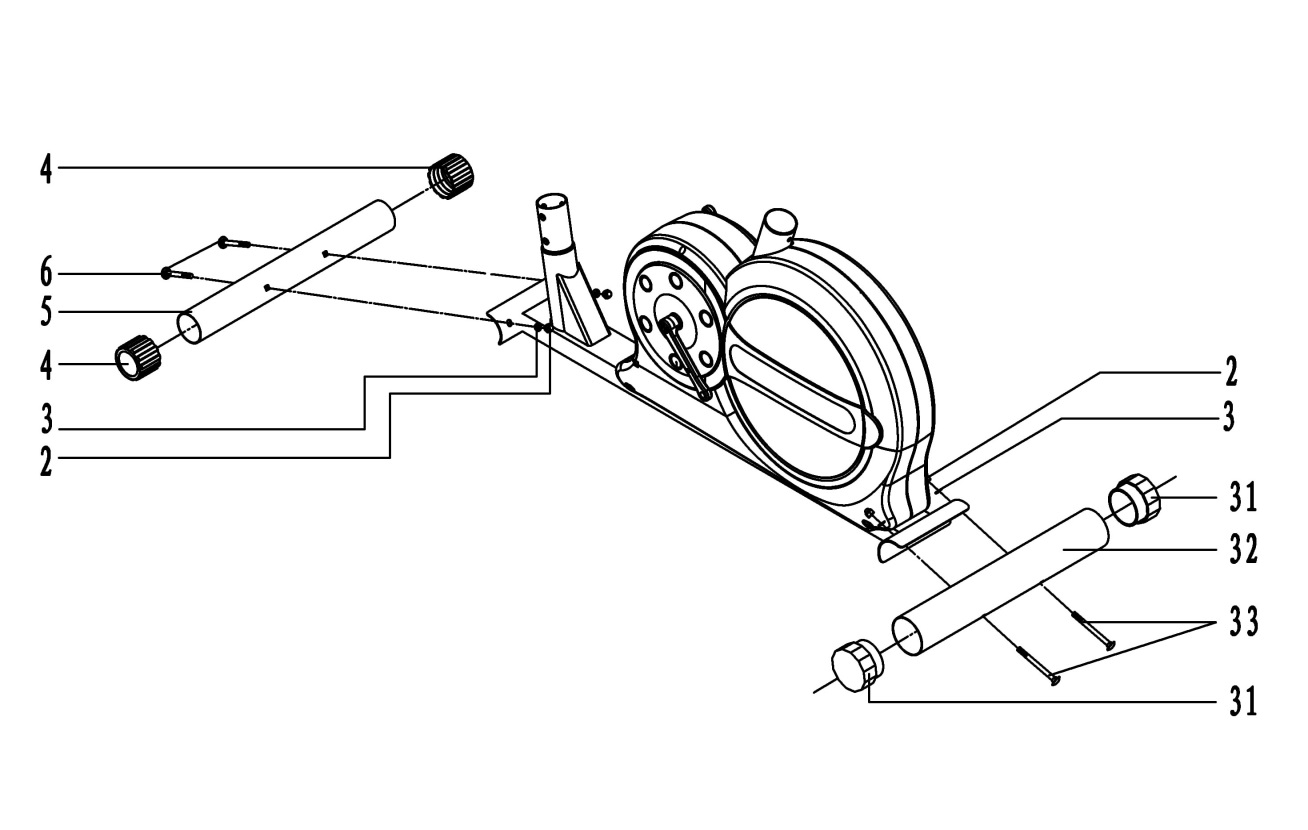 ШАГ 2: Сборка опорной трубы и передней пластиковой крышки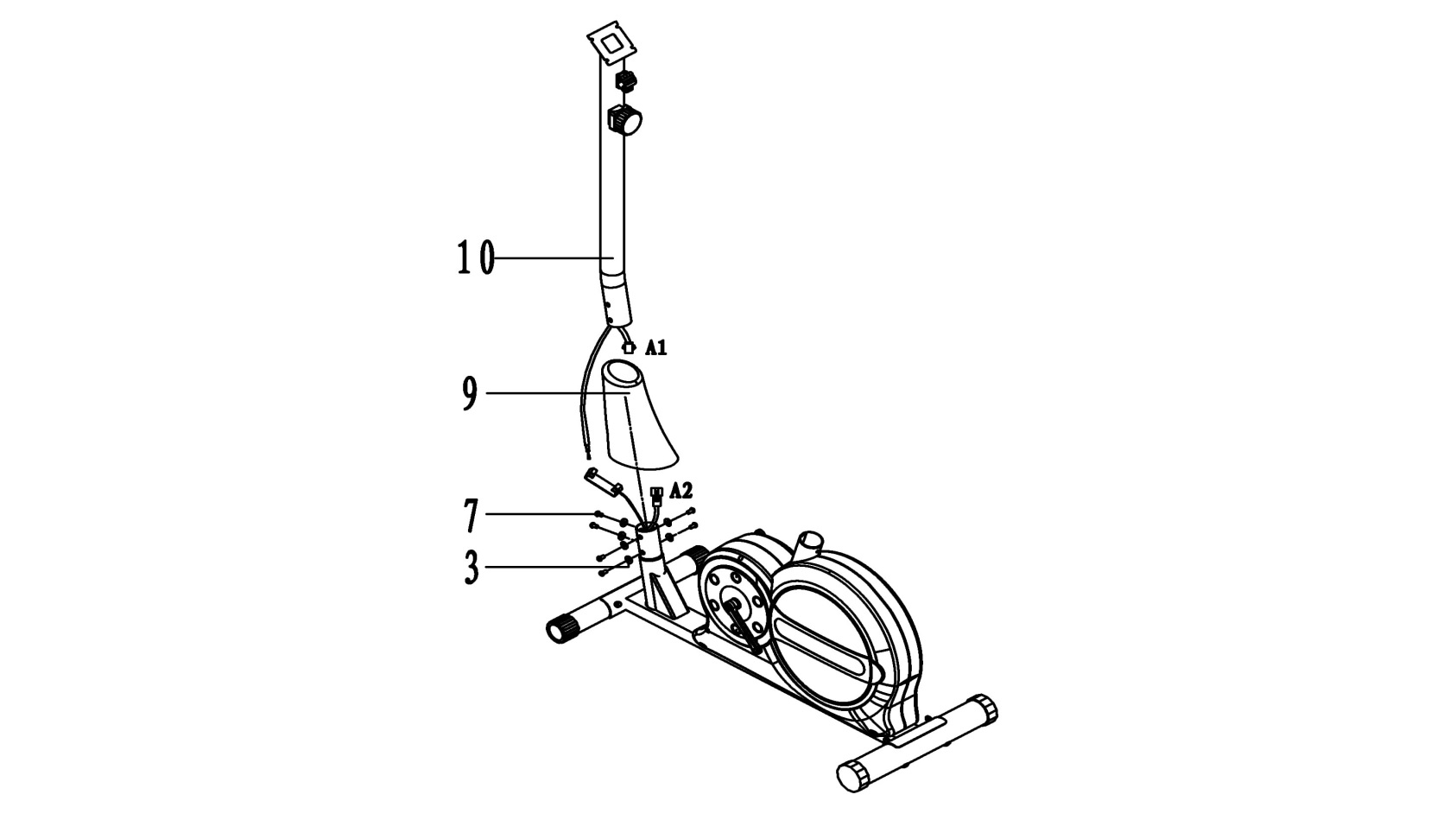 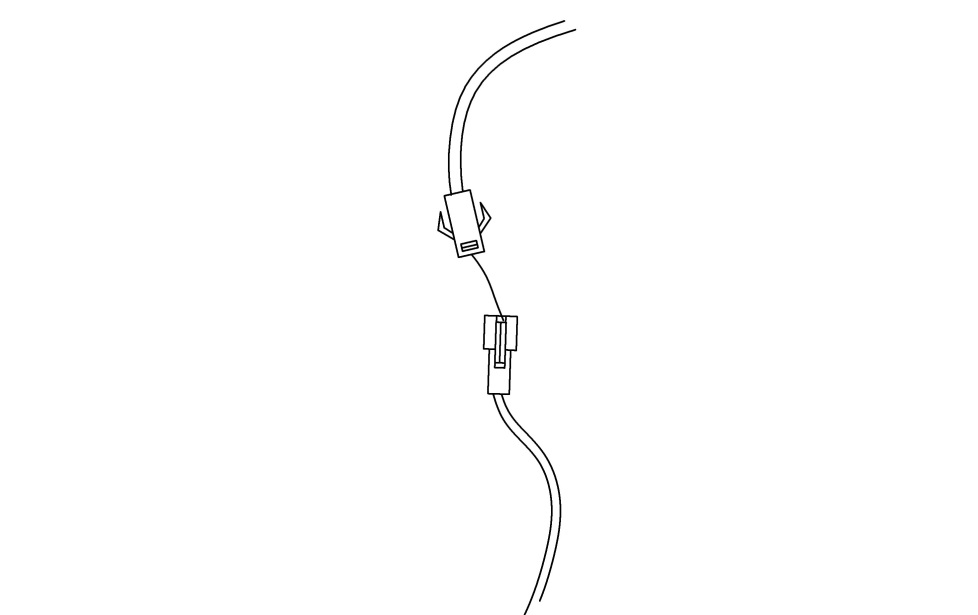 ШАГ 3: Сборка  руля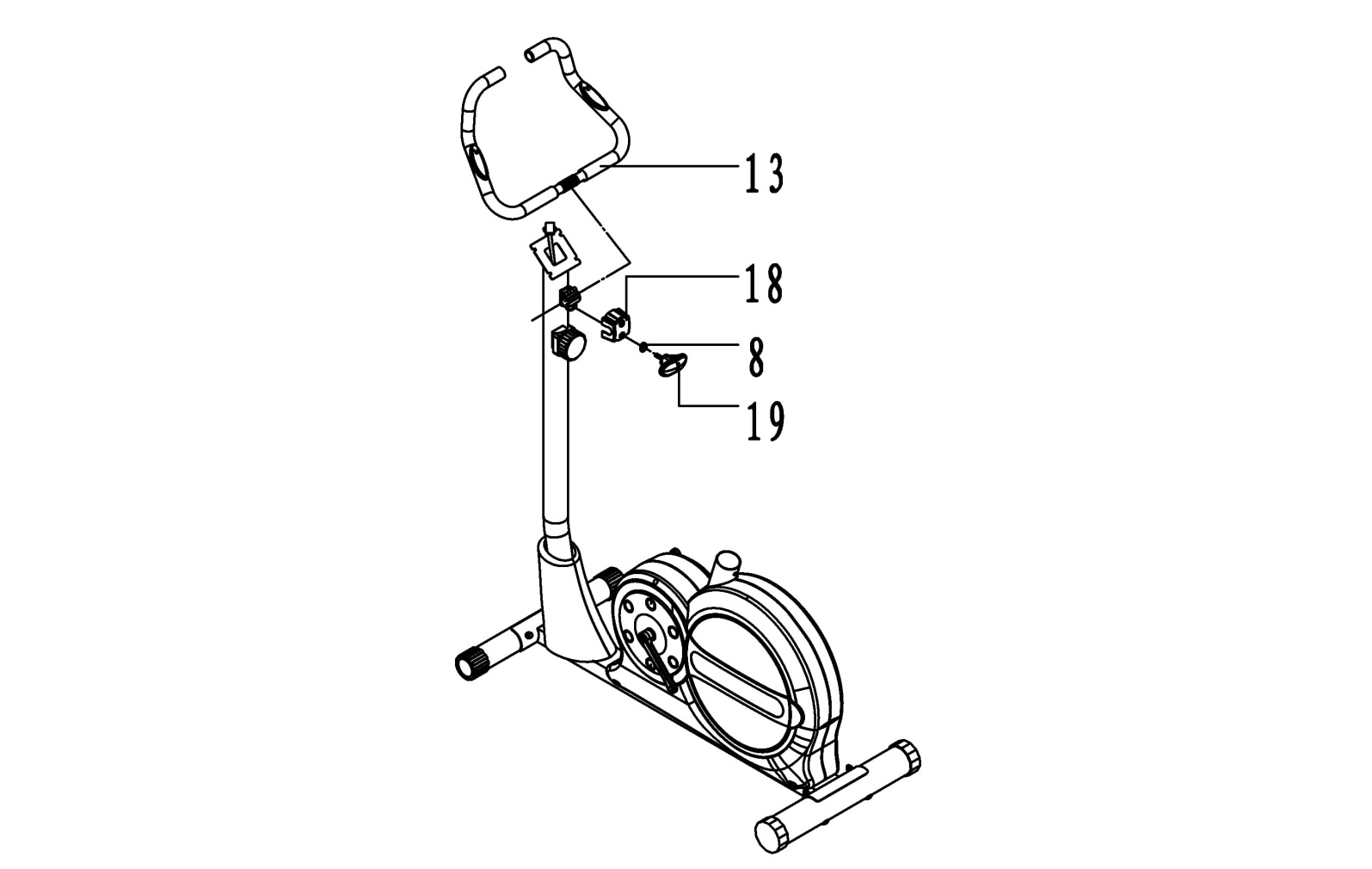 Шаг 4: Собираем сиденье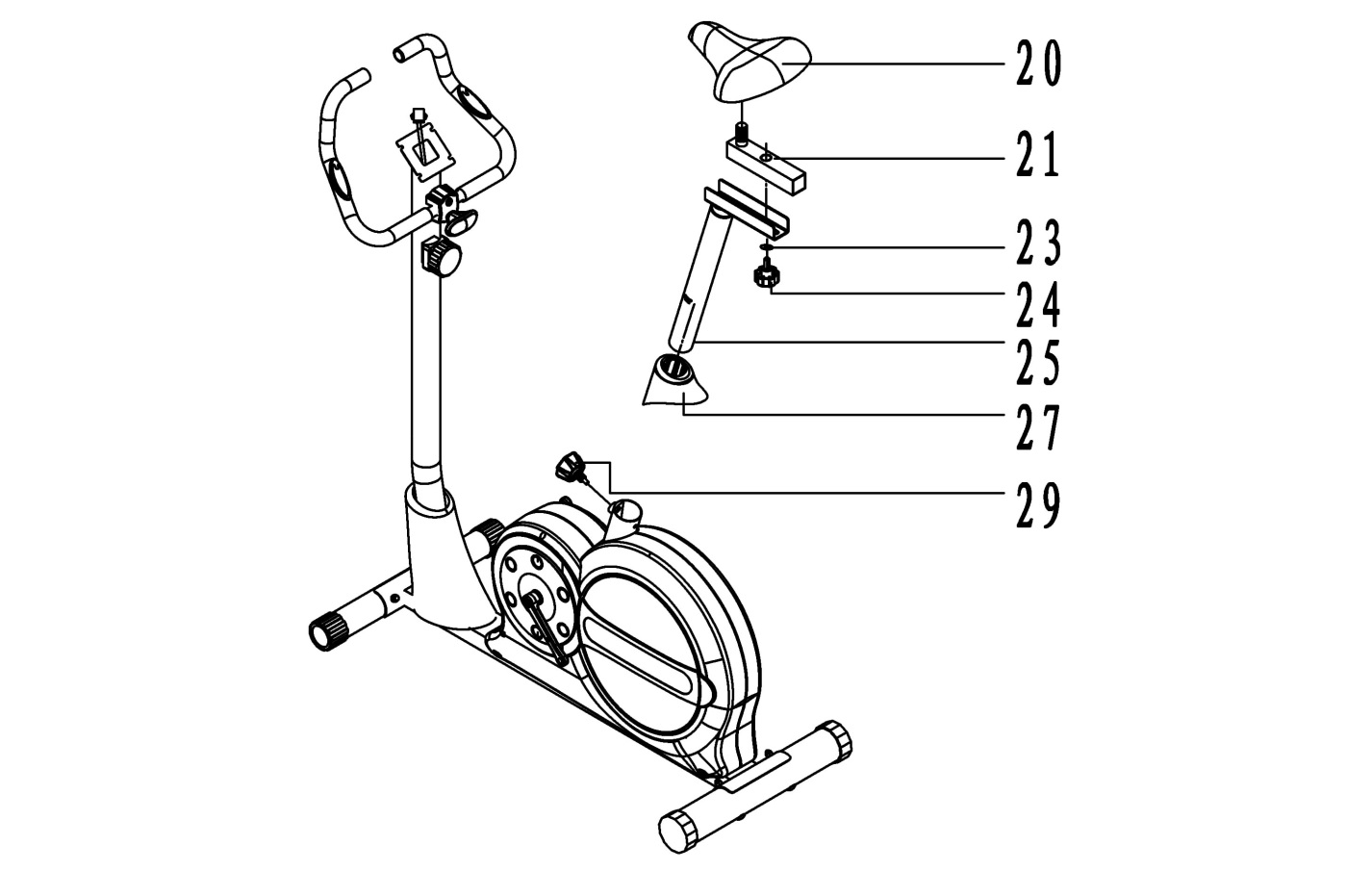 Шаг 5: Сборка педалей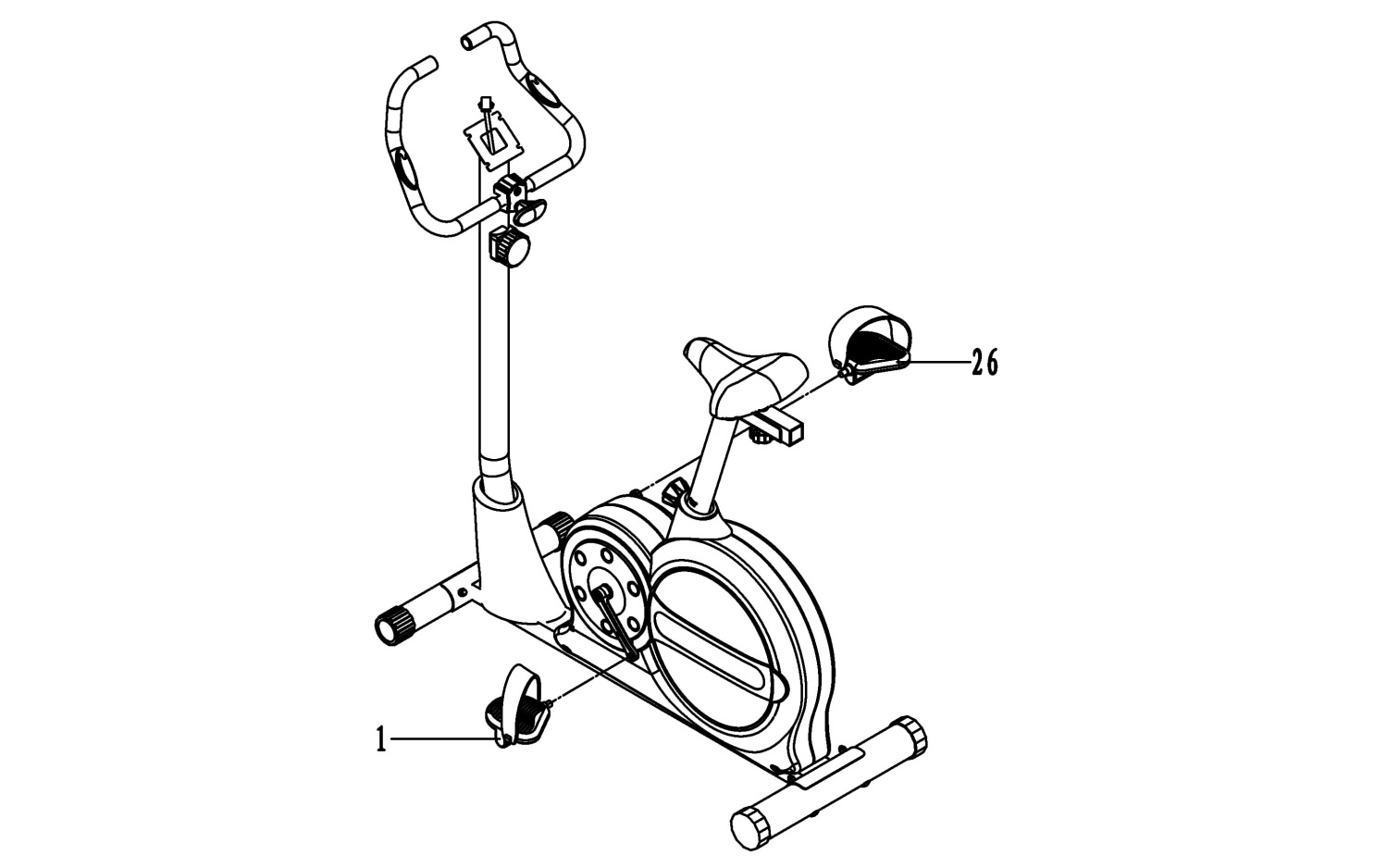 Шаг 6: Сборка компьютера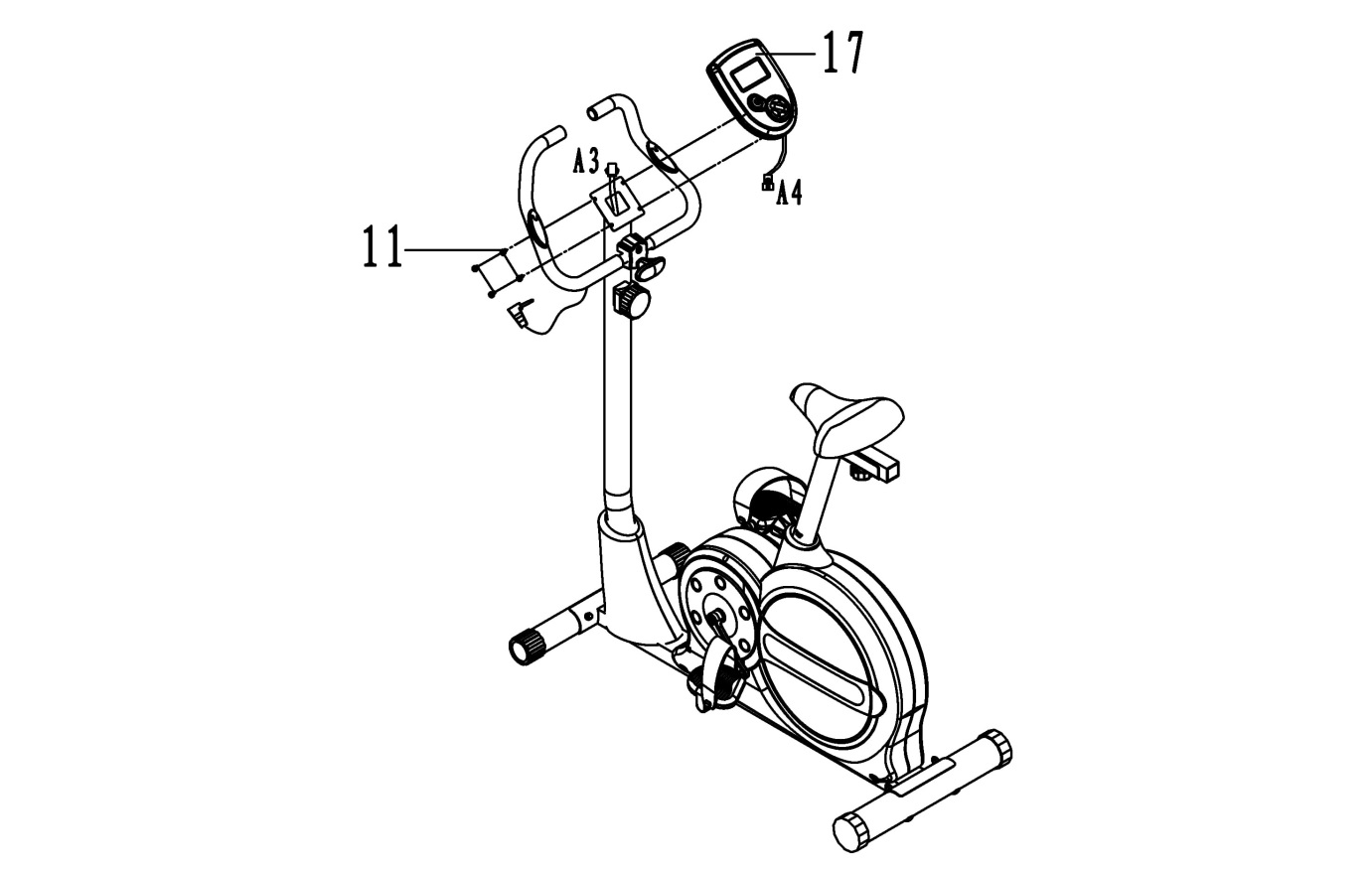 3. Метод корректировкиA：Когда вы регулируете высоту соединительной трубки, пожалуйста ослабьте ручку на руле и вытащите её, только потом настройте удобную для вас высоту, и вставьте ручку в нижнее отверстие руля, затяните ручку.B：Когда вы меняете расстояние между педалью тормоза и рулём, ослабьте ручку под педалью трубы и переместите педаль вперёд и назад, чтобы прицелиться в отверстие в удобном положении (там есть три отверстия, которые могут быть выбраны), затем затяните ручкуВнимание:ДЕТАЛИРОВОЧНЫЙ ВИД                                                                                                                                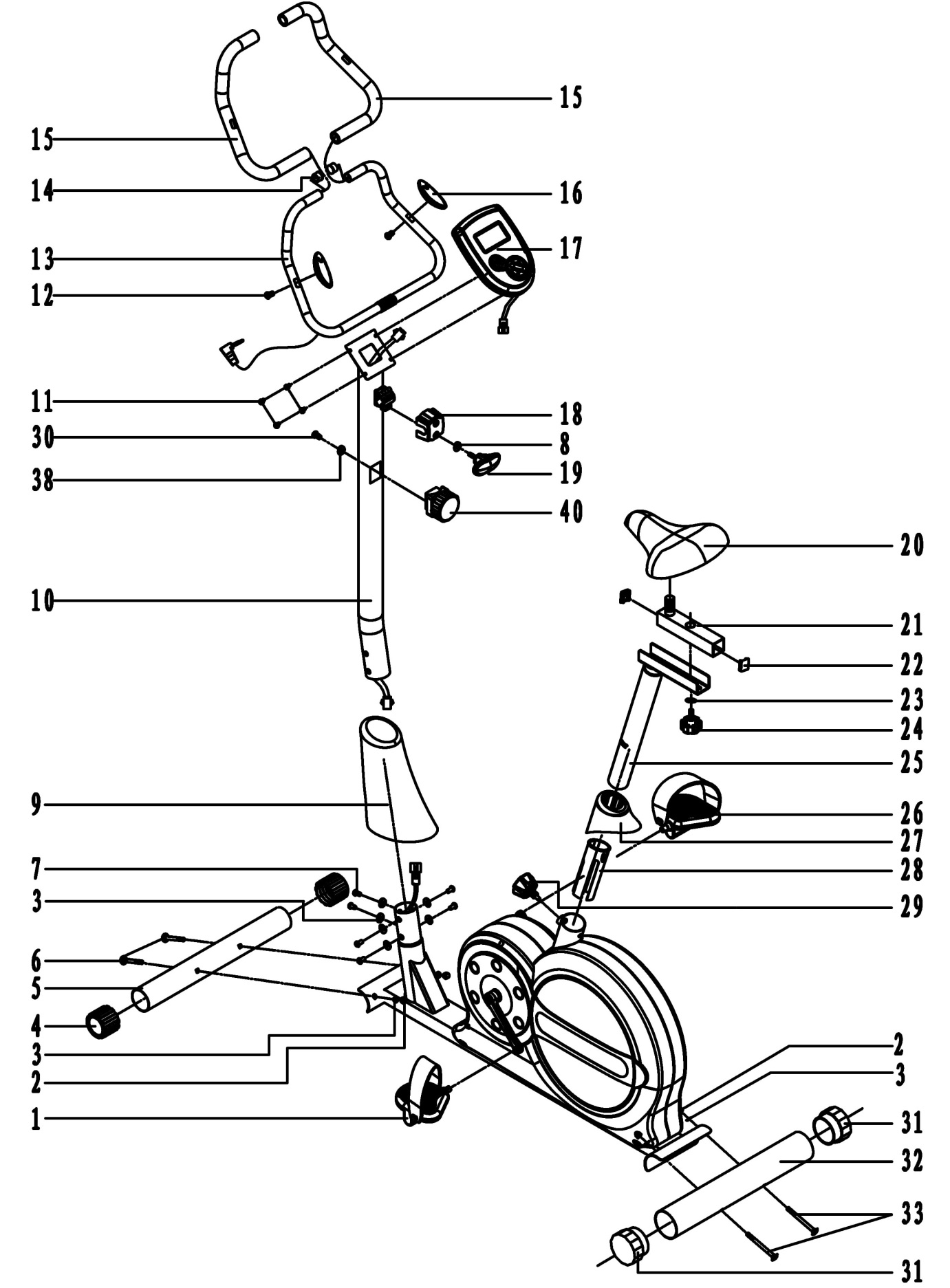 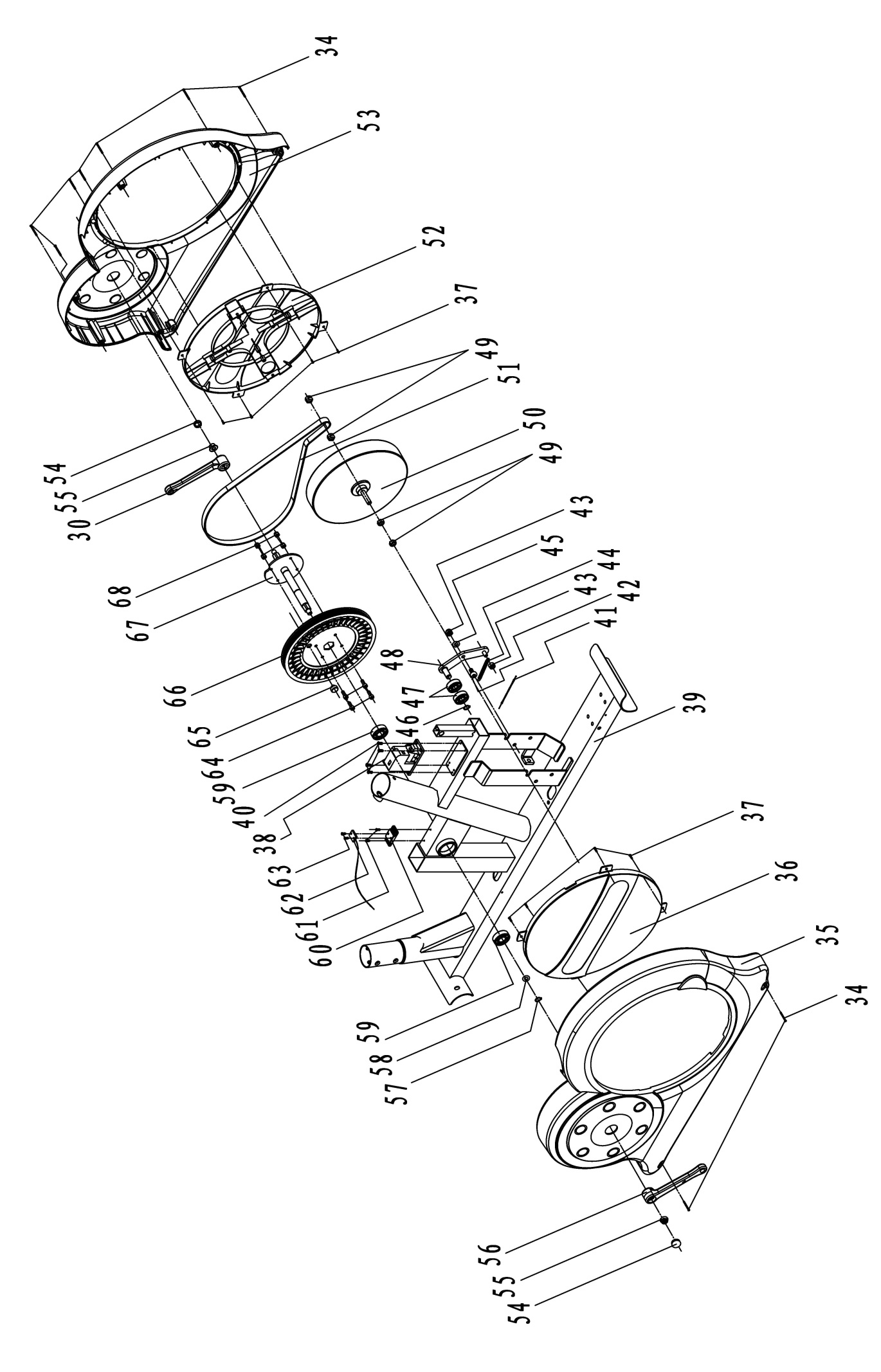 Инструкции по выполнению упражнений     Использование эллиптического велосипеда предоставляет вам ряд преимуществ: это улучшит вашу физическую форму, тонус мышц и в сочетании с контролируемым количеством калорий и диетой поможет вам сбросить вес.1.Фаза разогреваЭтот этап помогает улучшить кровообращение, чтобы мышцы работали должным образом. Этот этап также уменьшит риск возникновения судорог и мышечных травм.. Желательно сделать несколько упражнений на растяжку, как показано ниже. Каждое упражнение должно быть выполнено в течение 30 секунд, не заставляйте ваши мышцы и/или не дергайте ваши мышцы во время растяжки - если будет больно, ОСТАНОВИТЕСЬ.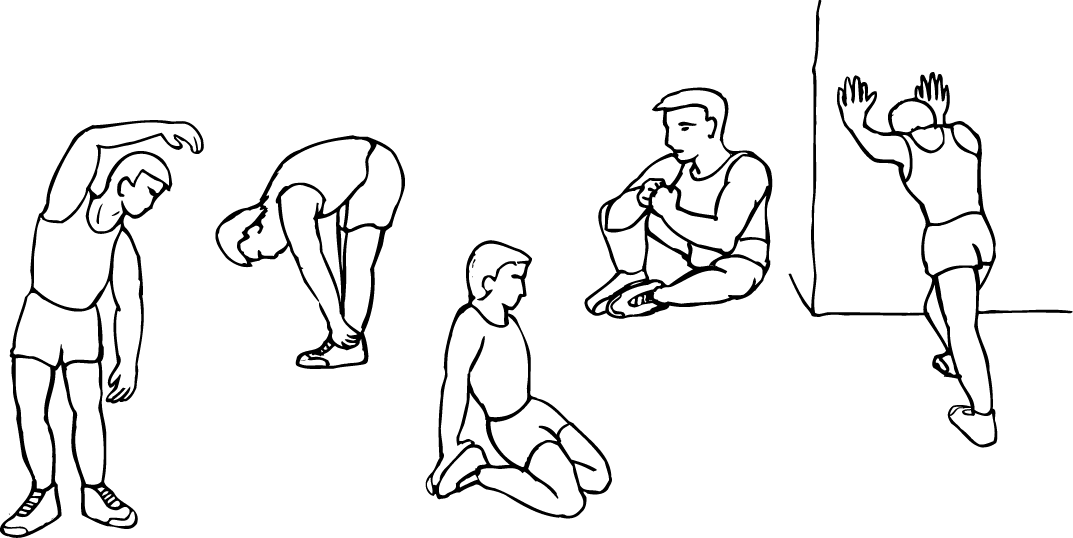 2.Фаза упражнений Это этап показывает, что даже если вы приложите минимальные усилия, то после регулярного использования, мышцы ног станут сильнее. Важно придерживаться постоянного темпа. Темп работы должен быть такой, чтобы повышалось сердцебиение и его показатели находились в зоне, указанной на графике ниже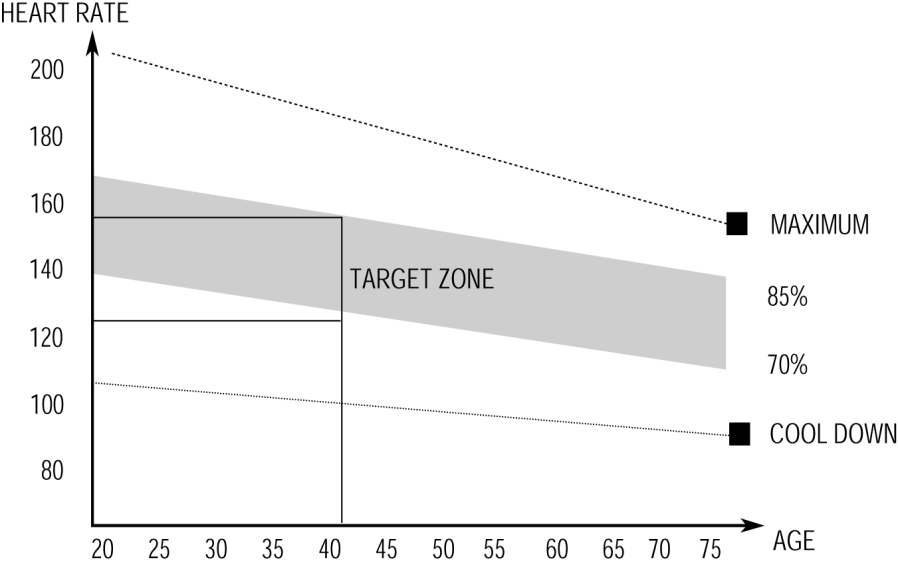 3. Фаза остыванияЭтот этап необходим для того, чтобы привести в норму мышцы и сердечно-сосудистую систему. Для этого необходимо снизить темп упражнений и продолжать делать их ещё в течение приблизительно 5 минут. Теперь необходимо повторить упражнения на растяжку, опять же без резких движений и дёрганий. В дальнейшем можно увеличивать темпы и нагрузки тренировок. Желательно тренироваться не менее 3-х раз в неделю, при этом тренировки необходимо распределить равномерно в течение неделю.4. МиостимуляцияДля мышечного тонуса во время тренировок на эллиптическом велосипеде должно быть установлено довольно высокое сопротивление. Это создаст дополнительную нагрузку на мышцы ног и при этом сократит время тренировки, так как вы не сможете тренироваться столько, сколько вам хотелось бы. Если вы пытаетесь улучшить сою физическую форму, то вам будет необходимо изменять программу ваших тренировок. План тренировок должен быть обычный, т.е. фаза разогрева и фаза остывания, но к концу фазы упражнений вам необходимо увеличить сопротивление, что заставит ваши ноги работать в более напряжённом режиме. Возможно вам придётся снизить скорость, чтобы сохранить ваш пульс в зоне, указанной на графике.5. Потеря весаВажным фактором здесь является количество усилий, которые вы прикладываете. Чем дольше и усерднее вы работаете, тем большее количество калорий вы сожжёте. Фактически это то же самое как если бы вы занимались для улучшения вашего общего физического состояния, разница только в цели.6. ИспользованиеРегулятор позволяет изменять сопротивление педалей. Высокое сопротивление затрудняет вращение педалей, низкое, напротив, облегчает.  Для достижения оптимальных результатов устанавливайте сопротивление во время использования велосипеда.Использование монитораОбщий вид: 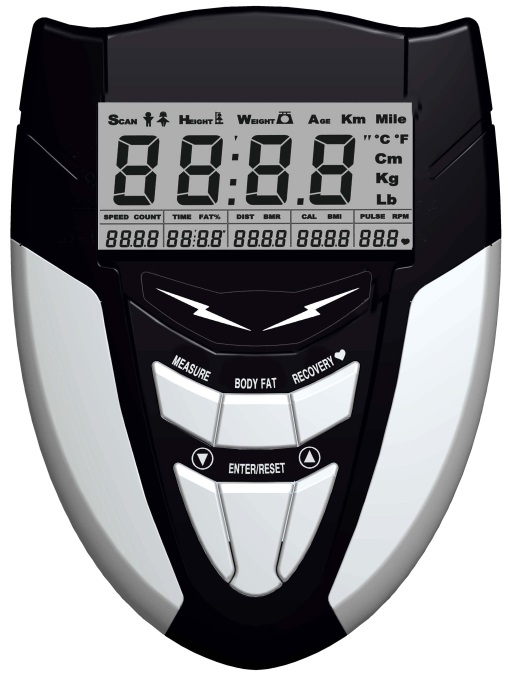 То, что необходимо знать перед тренировкойДанные пользователя: Вы должны ввести ваши личные данные перед тренировкой. Нажмите BODY FAT чтобы ввести ваши пол, возраст, рост и вес. Если не извлекать батарейки, то эти данные будут сохраняться. Режим сна: Монитор может переходить в режим сна (LCD off) если в течение 4 минут не нажимаются клавиши и не поступают никакие сигналы.Функции и особенности: TIME: показывает время тренировки в минутах и секундах. Компьютер автоматически подсчитывает с 0:00 до 99:59 с интервалом в одну секунду. Вы так же можете самостоятельно запрограммировать компьютер отсчитывать от какого-либо заданного значения с помощью кнопок UP (вверх) и DOWN (вниз) с 0:00 до 99:00. Если вы будете продолжать тренировку не обращая внимания на время, то как только будет достигнуто значение 0:00, компьютер издаст звуковой сигнал, и сбросит показатели к исходным, давая вам знать, что ваша тренировка продолжается. SPEED: отображает значение скорости во время тренировки в км/миль в час. DISTANCE: отображает расстояние, пройденное во время каждой тренировки, максимально 99.9 км/миль. CALORIES: ваш компьютер будет оценивать количество сожженных калорий в любой момент времени во время тренировки.PULSE: ваш компьютер отображает частоту пульса в ударах в минуту во время тренировки. RPM: Your pedal cadence.Основные функции: Существует 6 ключевых кклавиш: UP key:  Во время настройки, нажмите кнопку, чтобы увеличить значение времени, расстояния, калорий, возраста, веса, рост и т.д., и для выбора пола. В режиме часов, вы можете настроить часы и будильник с помощью этой клавиши. DOWN key:  Во время настройки, нажмите кнопку, чтобы уменьшить значение времени, расстояния, калорий, возраста, веса, роста и т.д., и для выбора пола. В режиме часов, вы можете настроить часы и будильник этой клавишей.Примечание: Если во время настройки вы будете удерживать клавиши UP и DOWN одновременно более 2- секунд,  все настройки будут сброшены на ноль или на то значение, которое было выбрано по умолчанию. ENTER/RESET key: a. Нажмите клавишу для подтверждения текущего ввода данных.                       b. В режиме уменьшения скорости, удерживая это клавишу более 2-х секунд, компьютер будет перезагружен.  BODY FAT key: Нажмите эту клавишу, чтобы ввести ваши данные, прежде чем измерять соотношение жира в организме. MEASURE key: Нажмите клавишу, чтобы получить соотношение жира и индекс массы тела. FAT %: Укажите ваш процент жировых отложений после измерений. BMI (Body Mass Index): Индекс массы тела является мерой жира в организме на основе роста и веса, имеет отношение к взрослым мужчинам и женщинам. BMR (Basal Metabolic Rate): Ваша скорость метаболизма (BMR) показывает количество калорий, необходимых для работы вашего организма. Это не учитывает никакую конкретную деятельность, это просто количество энергии необходимое для поддержания сердечного ритма, дыхания и нормальной температуры тела. Измеряет тела в состоянии покоя, не в состоянии сна, при комнатной температуре. PULSE RECOVERY key: Нажмите клавишу для активации функции восстановления сердечного ритма. F=1.0  означает ОТЛИЧНОЕ1.0＜F＜2.0 означает ПРЕВОСХОДНОЕ2.0≦F≦2.9 означает ХОРОШЕЕ3.0≦F≦3.9 означает УДОВЛЕТВОРИТЕЛЬНОЕ4.0≦F≦5.9 означает НИЖЕ СРЕДНЕГОF=6.0  означает ПЛОХОЕСообщение об ошибке: E: Скорость более 999.9 км/миль в час, на дисплее появится “E”. Err: Если при активации функции измерения жира в организме или функции восстановления пульса в течение 20 секунд компьютер не получает входящего импульсного сигнала, то на дисплее появится “Err”. Вы можете нажимать любые клавиши, чтобы выйти из режима «Err». 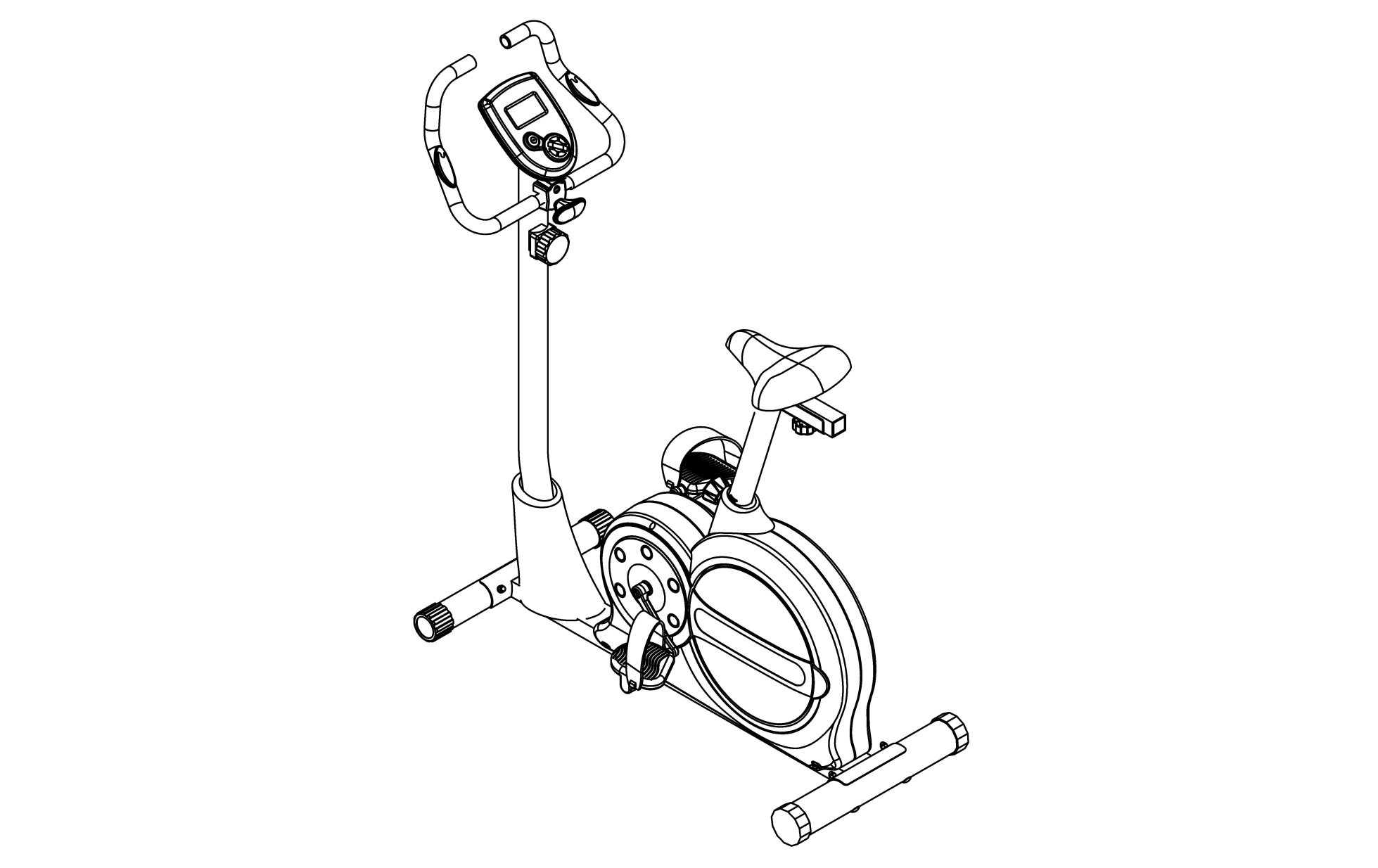 Список деталейСписок деталейСписок деталейСписок деталей№НазваниеКол-воОписание1Левая педаль12Куполообразная гайка (M8)43Шайба (Ø8)104Передняя крышка (Ø60*1.5)25Передний стабилизатор16Болт27Болт68Пружинное кольцо19Крышка несущей трубы110Несущая труба111Винт412Винт213Руль114Заглушка215Уплотнитель руля216Датчик пульса217Компьютер118Пластиковая крышка руля119Ручка120Сиденье121Столб сиденья122Заглушка (38*38*1.5)223Шайба (二)124Фиксатор125Вертикальный стержень126Правая педаль127Пластиковый кожух128Пластиковая вставка129Ручка регулировки130Винт131Задняя крышка(Ø76*1.5)232Задний стабилизатор133Болт (M8*90)234Винт935Левая защитная крышка136Левый шатун137Винт838Дугообразная шайба139Основная рама140Ручка натяжения141Трос натяжения142Ремень натяжения143Гайка444Пружина145Плоская шайба146Защитная шайба147Подшипник248Ремень кронштейна149Гайка450Маховик151Ремень152Правый шатун153Правая защитная крышка154CRANK END CAP255Гайка256Левый шатун157Защитная шайба258Пружинное кольцо159Подшипник260Кронштейн датчика161Винт262Датчик163Винт264Болт465Магнитный датчик166Ремень колеса167Ось168 Гайка469Правый шатун1707172737475767778